RESUME_____________________________________________________________________________________PERSONAL INFORMATIONName		: Ravi RaiEmail Id 	: ravirai1439@gmail.comSkype Id	: si.raviraiContact No.	: +919993974529	I am Young, Dynamic and Passionate Freelancer Full Stack PHP Developer with Approx 5 years of experience to serve you with a unique approach to web solutions over different platforms.My only focus is to help clients grow their Business by exploring markets and improving their internal processes by transforming data into business insights.SKILLS SUMMARYTheme - Integration, Customizations, Dynamic Creation with creative/rich designingPlugin - Integration, Customizations, Dynamic Creation with creative/rich designing and functionalityPHP – Core PHP and Advance PHP Quality CodeFrame Work – Codeigniter (MVC / HMVC), ZENDCMS – Wordpress, Opencart, Drupal, Joomla, MagentoDatabase – MYSQL, MongoDBOTHER Expertise – JavaScript, Jquery, Angular.js (AJAX), HTML, CSSSERVICES SUMMARY1. Build Website / ERP / CRM / Inventory Software and other Software as par client requirements2. Setting up Big Commerce and Shopify stores from start to finish3. Establishing a brand's online presence through social media4. Photo Editing, Logo, Flyer, Label, Business Card etc Design Creation.CAREER SUMMARY1.	Self Employment : Full Stack Freelancer Web Developer	Experience : April 2015 – Till Now	Job Profile: Worked as a Freelancer Web Developer.2. 	SUPREME Innovation: Senior PHP Developer.	Experience: March 2013 – April 2015	Job Profile: Worked as a Senior PHP Developer3. 	CIS Indore: PHP Developer.	Experience: April 2015 – October 2014	Job Profile: Worked as a PHP Developer.4. 	CARMINE Solutions : PHP Developer	Experience: September 2014 - December 2013	Job Profile: I am part of the organization as a PHP Developer (Trainer). ROLE & RESPONSIBILITY AS A WEB DEVELOPERDevelopment of reusable code.Development and implementation of Core functionality and support tools.Understand the business and functional requirements.Handled the CMS (Front End programming).Iterative testing and code reviews through development of the application.Developed the system Unit.Integration Testing & debugging.Analyze operational and service management metrics and reports and closely work with clients to improve the customer experience and ensure high level of value ads to the business and profitability for the organization.Monitor Team performance on a daily basis and address issues around unscheduled leaves/absenteeism, discipline, break adherence.Keep the team motivated to consistently deliver as per targets (productivity/job knowledge/quality)Client interactions: Calibrations, Escalations, improvement opportunities at process levelTrain a resource as a back up to ensure smooth functioning of the process.First point of contact for the clientsMaintain a steady balance between Task and People ManagementAccessing Customer database to assist & provide relevant information to Internal and External Customers.ACHIEVEMENTS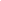 Joined as PHP Developer based on my excellent performance I was moved to Senior PHP Developer.Appreciated by the organization for coaching and developing the associates .Appreciated by the clients and also by the Organization for providing outstanding service to the Customers.Active Participation in Rewards and Recognition ceremony.Appreciation received from clients for handling operations effectively.Efficient handling of client requirements/expectations.Got chance to handle and work with different department to find the root cause and done analysis depending upon the expertise I adapt from last three years.FEW WORK SUMMARYI have developed lots of site and Softer in Different Types of Platform( Wordpress, PHP, Joomla, open kart etc.) with different concepts are An alumni site for a local school, matrimonial site, real estate, gift shop and lots of online shopping website. http://www.pixelwala.com/http://www.marlowheights60sand70s.com/http://www.prettycheap.net/http://mkfinstitute.com/http://www.toddsiksauce.com/http://noobist.com/http://www.dementedgraphics.net/http://www.kolat.com/http://www.movesinternational.co.uk/http://www.glamoroushairstudio.com/http://aipsolutions.co.uk/http://www.dnssoperations.com/EDUCATIONAL BACKGROUNDComplete BE in Information Technology (2007 to 2011) from Rajiv Gandhi Technical University Bhopal MPCompleted SSC in 2006  from  MP Board Bhopal MPCompleted HSC in 2004 from  MP Board Bhopal MPQUALITIES & STRENGTHSAn enthusiastic team having the ability to plan and coordinate team goalsStrong interpersonal, analytical and oral communication skillsComputer literatePossess management experienceDedication to detail and organization standardsAbility to coordinate and direct multiple tasks simultaneouslyAbility to prioritize tasksAbility to work alone as well as in group settingsExcellent Analytical Skills and WillpowerReliable and TrustworthyAlways ready to shoulder responsibilitiesInfinite patience with Positive AttitudeEXTRA CURRICULAR ACTIVITIESInterest in Music, Playing Volleyball, Cricket and Watching MoviesDECLARATIONI hereby declare that the information disclosed above is true and I vouch the authenticity of this document.Place: IndoreDate: 										(RAVI RAI)